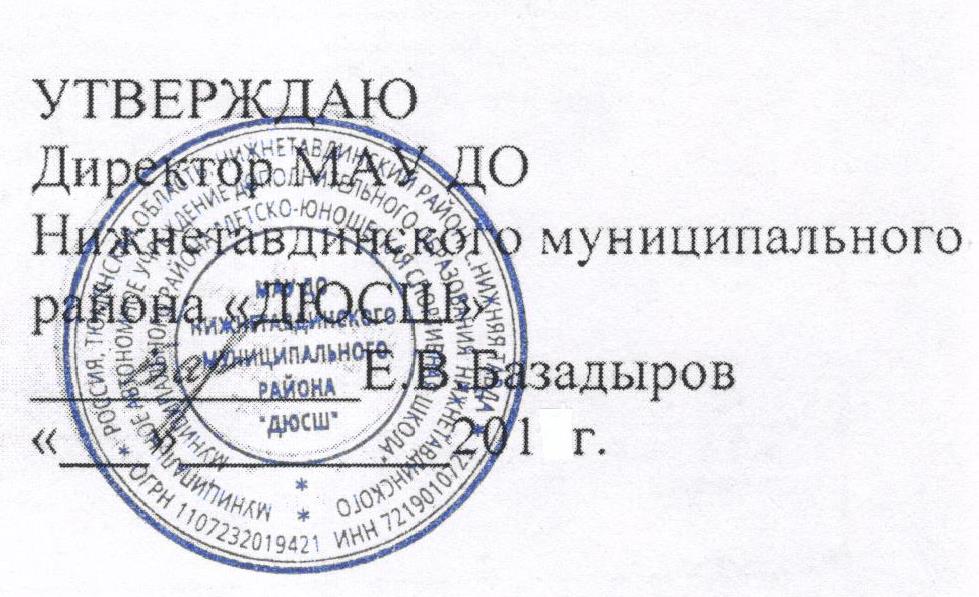 Учебный план на 2017 – 2018 учебный год Пояснительная запискаВ основу учебного плана заложены нормативно-правовые основы, регулирующие деятельность спортивных школ.Учебный план   разработан  на основе дополнительных предпрофессиональных и общеразвивающих программ по видам спорта, культивируемым в учреждении.             Учебный план включает в себя этапы обучения: спортивно – оздоровительный (весь период обучения), начальной подготовки (2-3 года в зависимости от вида спорта)  и тренировочный этап (5 лет).	   	  Распределение времени в учебном плане на основные разделы подготовки по годам обучения осуществляются в соответствии с конкретными задачами многолетней тренировки.              СПОРТИВНО – ОЗДОРОВИТЕЛЬНЫЙ ЭТАП – тренировочный процесс осуществляется при нагрузке от 2 дор 4 часов в неделю, направлен на укрепление здоровья и гармоничное развитие всех органов и систем организма детей, формирование стойкого интереса к занятиям спортом вообще, овладение основами техники выполнения обширного комплекса физических упражнений и воспитание трудолюбия, развитие физических качеств, достижение физического совершенства, высокого уровня здоровья и работоспособности.  СОГ охватывают все культивируемые виды спорта. Занятия в группах СОГ позволяют привлекать в ДЮСШ разновозрастной контингент детей, решать вопросы массовости, набора и отбора учащихся,  популяризировать здоровый образ жизни.             ЭТАП  НАЧАЛЬНОЙ  ПОДГОТОВКИ –  тренировочный процесс происходит в группах НП 1-6 часов недельной нагрузки, НП -2 – 7-9 часов в зависимости от вида спорта в соответствии с федеральными стандартами спортивной подготовки. Задачами данного этапа  являются: отбор детей для систематических занятий спортом, с учетом  возраста и выявления задатков и способностей детей. Начального  освоение техники и тактики выбранного вида спорта. Формирование устойчивого интереса, мотивации к систематическим занятиям спортом, приобщение детей к здоровому образу жизни.Этап начальной подготовки характеризуется постепенным наращиванием объема и интенсивности физических нагрузок, воспитанием черт спортивного характера. ТРЕНИРОВОЧНЫЙ ЭТАП содержит две отдельные составляющие начальной специализации (до 2 лет занятий) и углубленной (3-5 лет).  Характерным является постепенное увеличение количества учебных часов, рост объема и интенсивности физических нагрузок. Целенаправленно осуществляется работа по совершенствованию техники и тактики. Повышение уровня разносторонней физической и функциональной подготовки, приобретение соревновательного опыта путем участия в соревнованиях. Совершенствованием техники и развитием специальных физических качеств.  Учебный план подготовкиспортивно-оздоровительных групп по волейболуУчебный план подготовки спортивно-оздоровительных групп по дзюдоУчебный план подготовки спортивно-оздоровительных групппо лыжным гонкамУчебный план подготовки спортивно-оздоровительных групппо футболуУчебный план тренировочных занятийдля групп спортсменов в волейболеУчебный план тренировочных занятийдля групп спортсменов в дзюдоУчебный план тренировочных занятий для групп спортсменов в лыжных гонкахУчебный план тренировочных занятий для групп спортсменов в футболе№п/пРазделы подготовкиГод обучения (2ч/нед)Год обучения (4 ч/нед)№п/пРазделы подготовки1 год1 год1Теоретическая подготовка682Общая физическая подготовка25503Специальная физическая подготовка20404Технико-тактическая подготовка17366Контрольные игры и соревнования267Подготовка к сдаче, сдача контрольных  нормативов24ИТОГО:72144№п/пРазделы подготовкиГод обучения (2ч/нед)Год обучения (4 ч/нед)Год обучения (6 ч/нед)Год обучения (6 ч/нед)№п/пРазделы подготовки1 год1 год2 год3 год3 год1Теоретическая подготовка7152222222Общая физическая подготовка19404333333Специальная физическая подготовка10174353534Технико-тактическая подготовка32649694946Контрольные игры и соревнования246887Подготовка к сдаче, сдача контрольных  нормативов24666ИТОГО:72144216216216№п/пРазделы подготовкиГод обучения (2ч/нед)Год обучения (4 ч/нед)№п/пРазделы подготовки1 год1 год1Теоретическая подготовка472Физическая подготовка29573Техническая подготовка35764Контрольные игры и соревнования226Подготовка к сдаче, сдача контрольных  нормативов22ИТОГО:72144№п/пРазделы подготовкиГод обучения (2ч/нед)Год обучения (2ч/нед)Год обучения (6 ч/нед)№п/пРазделы подготовки1 год2 год2 год1Теоретическая подготовка77222Физическая подготовка2929863Технико-тактическая подготовка32322104Контрольные игры и соревнования2246Подготовка к сдаче, сдача контрольных  нормативов222ИТОГО:7272216Разделы подготовки Этапы подготовкиЭтапы подготовкиРазделы подготовки НПНПТГод обучения132Количество часов в неделю 6812Количество занятий в неделю 334Теория и методика физической культуры и спорта, час 233046Физическая подготовка 101142202Общая физическая подготовка, час 7293105Специальная физическая подготовка, час 294997Избранный вид спорта, час 117149233Техническая подготовка, час 588095Тактическая подготовка, час293564Интегральная подготовка, час 202244Психологическая подготовка, час 226Инструкторская и судейская практика, час --4Восстановительные мероприятия и медицинское обследование, час 226Участие в соревнованиях, час 4612Итоговая и промежуточная аттестация, час 222Другие виды спорта и подвижные игры, час 111523Всего часов 252336504Разделы подготовки Этапы подготовкиЭтапы подготовкиЭтапы подготовкиРазделы подготовки НПНПУТГод обучения122Количество часов в неделю 6914Количество занятий в неделю 334Теория и методика физической культуры и спорта, час 253859Физическая подготовка 6394147Общая физическая подготовка, час 355377Специальная физическая подготовка, час 284170Избранный вид спорта, час 152226353Техническая подготовка, час 80114142Тактическая подготовка, час355783Интегральная подготовка, час 233453Психологическая подготовка, час 121727Инструкторская и судейская практика, час --6Восстановительные мероприятия и медицинское обследование, час 2210Участие в соревнованиях, час --30Итоговая и промежуточная аттестация, час 222Другие виды спорта и подвижные игры, час 122029Всего часов 252378588Разделы подготовки Этапы подготовкиРазделы подготовки НПГод обучения1Количество часов в неделю 6Количество занятий в неделю 3Теория и методика физической культуры и спорта, час 13Физическая подготовка 88Общая физическая подготовка, час 65Специальная физическая подготовка, час 23Избранный вид спорта, час 113Техническая подготовка, час 102Психологическая подготовка, час4Инструкторская и судейская практика, час -Восстановительные мероприятия и медицинское обследование, час2Участие в соревнованиях, час 3Итоговая и промежуточная аттестация, час 2Другие виды спорта и подвижные игры, час 38Всего часов 252Разделы подготовки Этапы подготовкиЭтапы подготовкиРазделы подготовки НПНПНПГод обучения122Количество часов в неделю 677Количество занятий в неделю 333Теория и методика физической культуры и спорта, час 252929Физическая подготовка 100118118Общая физическая подготовка, час 505959Специальная физическая подготовка, час 505959Избранный вид спорта, час 114132132Техническая подготовка, час 535959Тактическая подготовка, час354343Интегральная подготовка, час 121616Психологическая подготовка, час 222Инструкторская и судейская практика, час ---Восстановительные мероприятия и медицинское обследование, час 333Участие в соревнованиях, час 777Итоговая и промежуточная аттестация, час 222Другие виды спорта и подвижные игры, час 131515Всего часов 252294294